The Pre Super Bowl Express Sat. Jan 20th-Tues. Jan.23rd 2018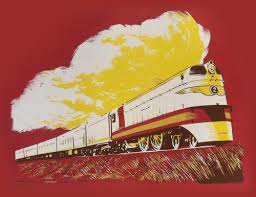 Schussboomers Ski and Snowboard Club 7th YearVia Amtrak to Red Wing, MNDepart Milwaukee Saturday Jan.20th @ 3:55 P.M. arrive Red Wing @ 8:52 P.M.Depart Red Wing Tuesday Jan. 23rd @ 8:54 A.M. arrive Milwaukee @ 2:07 P.M.Welch Village Resort60 Trails * 140 skiable acres * 4 Quads * 1 Triple * 4 Doubles *  1060 ft. * Vertical rise 360 ft.Lodging at the historical Overlooking the mighty Sunday and Monday buffet breakfast in the Laurentine RoomChampionship Sunday party in the Laurentine RoomBig, big ScreenLike being in our own sky boxItalian Buffet + 1 drink (Locally brewed Rainy Lake or house wine or soft drink)Cost$425 pp/Double Occupancy/2 queen bedsNon-skiers deduct $70$80 Per Adult Sign up deposit Due August 10, 2017$40.60 Per Child (Ages 2-12) Due August 10, 2017$345 pp final payment due December 1, 2017Triple or quad occupancy package price provided upon requestFamily package price provided upon requestDay Guest passes to the YMCA $5 Child, $10 Adult, $20 FamilyEntitles you to use all of the facilitiesFriday	4:30am - 8:00pmSaturday - Sunday	7:00am - 5:00pmIncludesAmtrak roundtrip /Red Wing (coach seating)3 Nights Lodging at the historical 2 Days of skiing * Sunday and Monday * At  Ski Resort 2 Buffet Breakfasts 1 Italian Buffet DinnerDeparture/Arrival Gratuities for  Amtrak baggage assistanceArrival/Departure Gratuities for Amtrak St. James van driversRoundtrip gratuities for St. James/Welch Village van driversPre Super Bowl Express Red Wing/Welch VillageSaturday January 20th– Tuesday January 23rd, 2018$80 Per Adult Sign up deposit $40.60 Per Child (ages 2-12)Name on photo ID: ________________________________________________Birthdate:  __________Street Address: _______________________________City___________State___Zip_______Tele:  ________________________Cell:  _________________E-mail____________________Roommate(s) Name(s) on photo ID:___________________________     Birthdate_________________________________________________     Birthdate_________________________________________________     Birthdate______________________Sign Up Deposit:   $__________Per Person Payable to Schussboomers Ski Club Mail to: Schussboomers c/o Darlene Kelly 128 Hill Street Hartland, WI 53029Trip Leader Darlene Kelly 262-367-8377 dardankelly@aol.comWeb site www.schussboomers-wi.com.